Aphasia Book ClubCrashing ThroughChapter 7 CrosswordDon’t include spaces in between words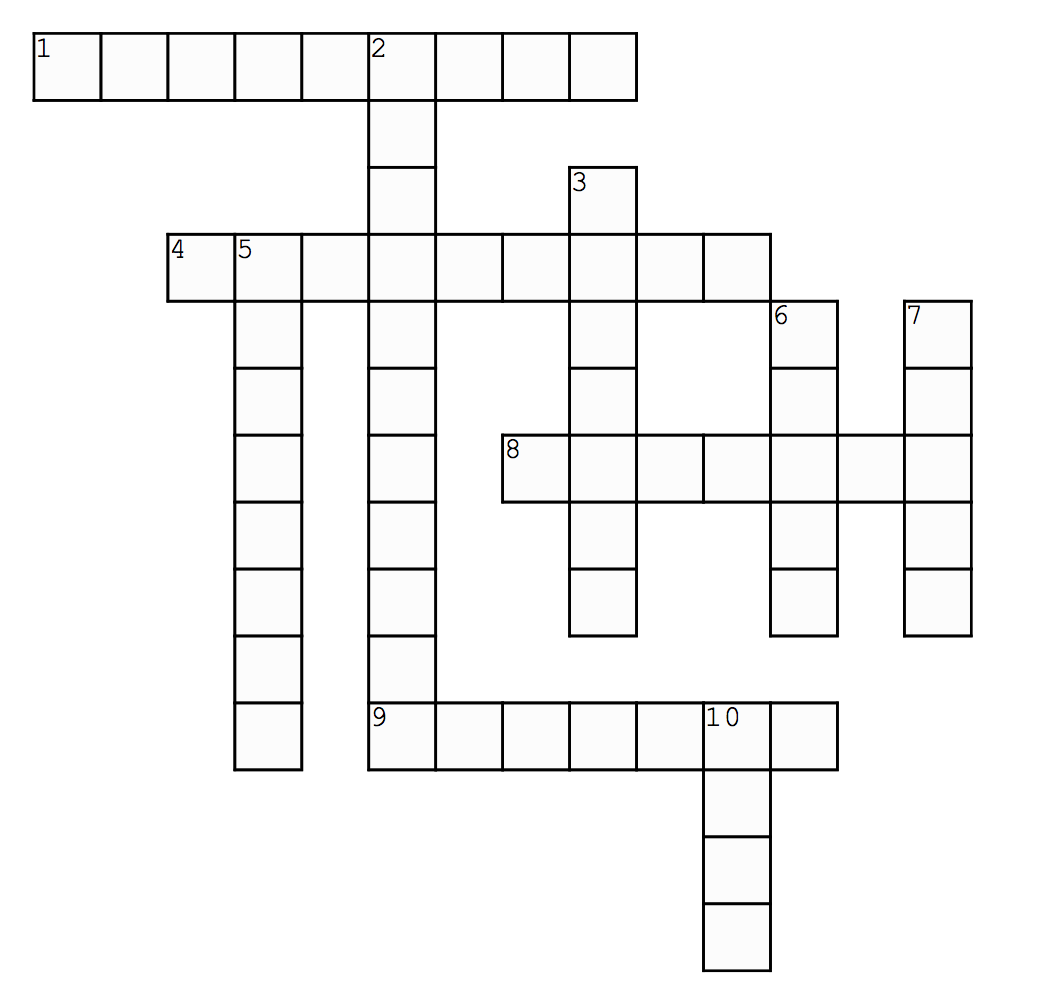 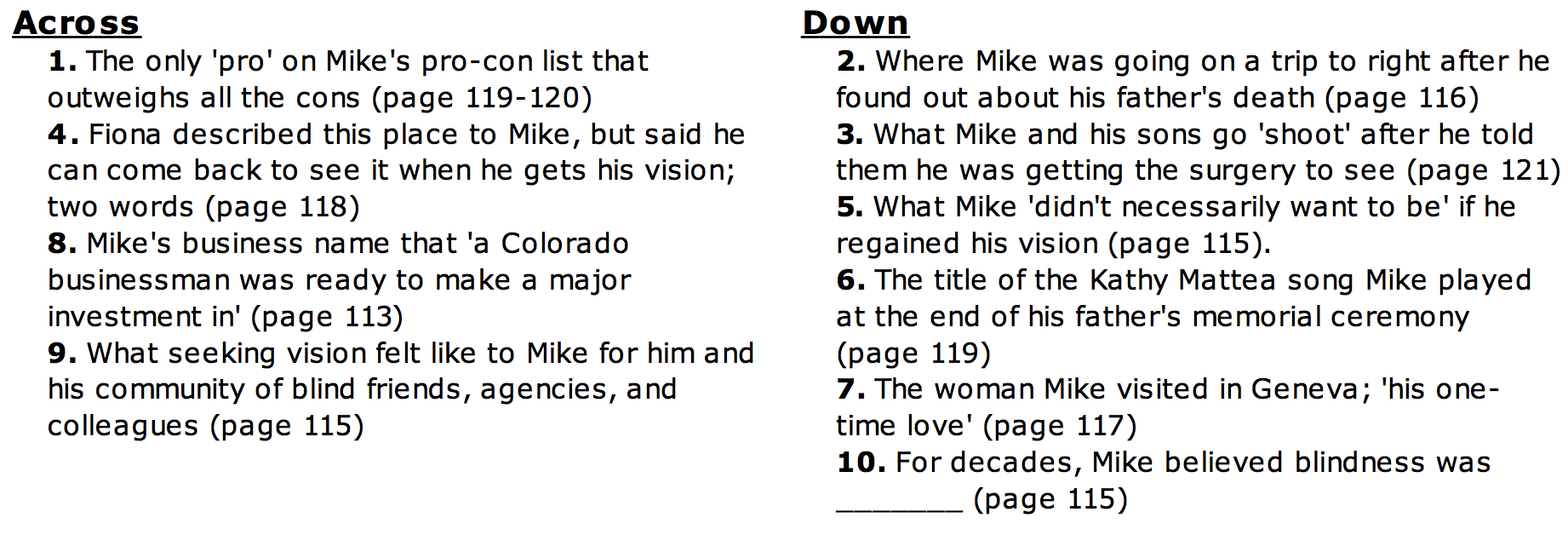 